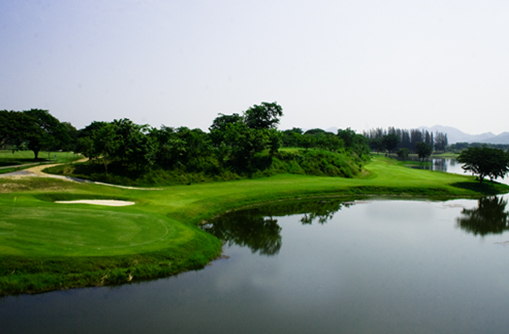 Golf Tour Package Itinerary For The River Kwai Golf History WeekThis golf tour package can be customized according to your preferences.Day 1 - Arrival in Bangkok & Transfer to Kanchanaburi Arrival Bangkok's Suvarnabhumi Airport and transfer to River Kwai.Day 2 - Golf at Blue Sapphire Golf Club Golf at Blue Sapphire Golf Club (tough course with lots of water and tricky holes).Day 3 - Golf at Mission Hills Golf Club Kanchanaburi
Golf at Mission Hills Golf Club Kanchanaburi (challenging Nicklaus design; beautiful surroundings). 

Day 4 - Sightseeing Best of River Kwai sightseeing tour including 'Bridge Over The River Kwai', Jeath War Museum, Hell Fire Pass, and local markets.Day 5 - Golf at Nichigo Golf Resort & Country Club
Golf at Nichigo Golf Resort & Country Club (area's most popular course, scenic and interesting design). 

Day 6 - Golf at Royal Ratchaburi Golf Club
Golf at Royal Ratchaburi Golf Club (hilly and scenic course is a hidden gem [watch for the monkeys]). 

Day 7 - Departure Transfer to Bangkok's Suvarnabhumi Airport for departure.Start Location : River Kwai KanchanaburiTour Length : 7 Days (Length can be adjusted)Price From : 27,600
All accommodationsInclusions :Daily breakfastAll green fees1 caddy per golfer at each golf courseAll airport, land, and golf course transfersAll transfers by private VIP high roof touring vanLocal knowledge, expertise, suggestions, and support throughout trip24/7 golf hotline staffed by knowledgeable service personnelAll taxes and service chargesExclusions :International airfarePersonal items, drinks, and gratuitiesRecommended Hotels :4 Star Felix River Kwai HotelWe have a wide range of 3 - 5 star hotels available. To meet your preferences and budget please contact us for further information.